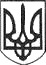 РЕШЕТИЛІВСЬКА МІСЬКА РАДАПОЛТАВСЬКОЇ ОБЛАСТІВИКОНАВЧИЙ КОМІТЕТРІШЕННЯ03 березня 2023 року									№ 46Про внесення змін до рішення виконавчого комітету від 12.04.2021 № 94 (зі змінами)	Відповідно до підпункту 21 пункту „б” частини першої статті 34 Закону України „Про місцеве самоврядування в Україні”, постанови Кабінету Міністрів України від 01 червня 2020 року № 585 „Про забезпечення соціального захисту дітей, які перебувають у складних життєвих обставинах”, з метою забезпечення соціального захисту дітей, які перебувають у складних життєвих обставинах, виконавчий комітет Решетилівської міської радиВИРІШИВ:	Внести зміни до рішення виконавчого комітету Решетилівської міської ради від 12.04.2021 № 94 „Про визначення дітей з числа сімей, які опинились у складних життєвих обставинах, для організації безкоштовного харчування в закладах освіти Решетилівської міської ради” (зі змінами), доповнивши додаток до рішення пунктом 73 (додається).Міський голова								О.А. ДядюноваДодатокдо рішення виконавчого комітету     Решетилівської міської ради 03 березня 2023 року № 46Діти з числа сімей, які опинились у складних життєвихобставинах для організації безкоштовного харчування в закладах освіти Решетилівської міської радиНачальник відділу сім’ї, соціального захисту та охорони здоров’я виконавчого комітету						                                               Д.С. Момот№п\пПрізвище, ім’я, по батькові батьківАдресапроживанняПрізвище, ім’я, по батькові, рік народження дітейПричини складних життєвих обставин сім’ї73.Лисенко Людмила Іванівнас. *, вул. *, *Куліш Сергій Сергійович, **